ПРОЕКТ в 1 младшей группе«Неделя здоровья малышей»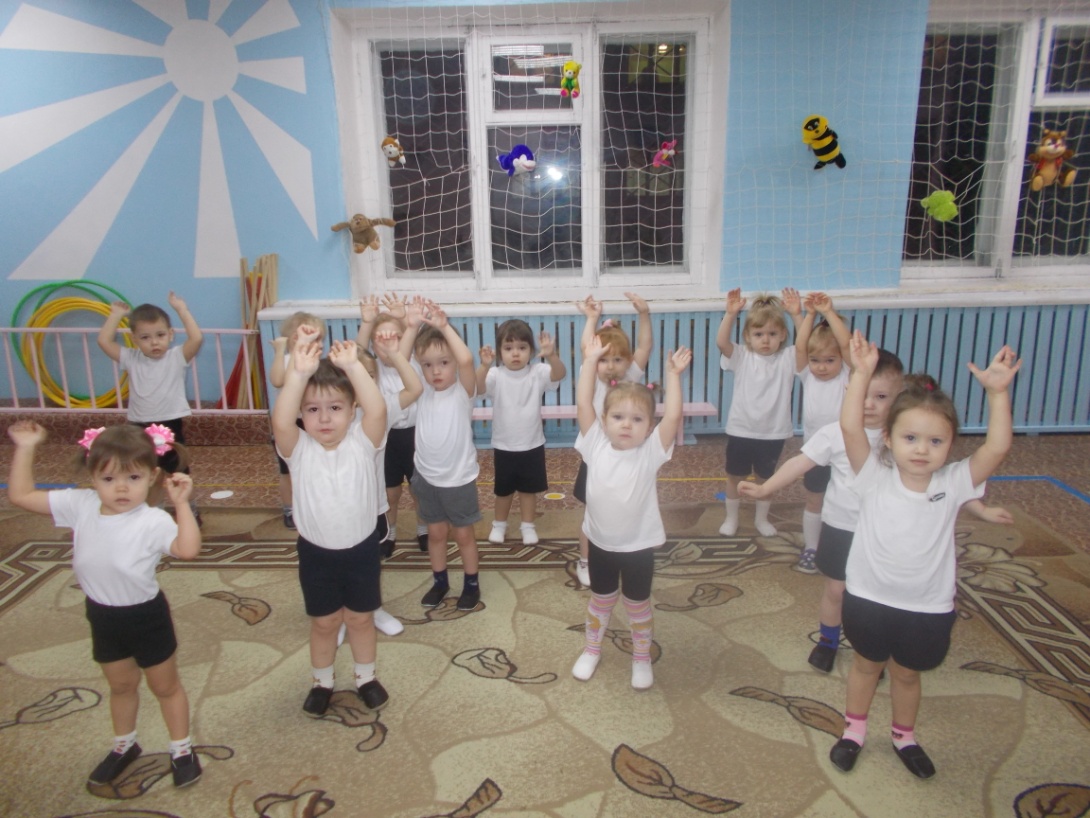 Разработала:Чернышева Наталья ВалерьевнаВоспитатель 1 младшей группы «Смешарики»МБДОУ «Детский сад № 25»г. Усолье-СибирскоеАпрель 2017Тип проекта: познавательно- игровойПродолжительность проекта: краткосрочный с 10.04.2017 по 14.04.2017 гУчастники проекта: дети 1 младшей группы (от 2 до 3 лет), родители, воспитателиАктуальность:Здоровье детей - самая актуальная тема на сегодняшний день. Ведь современное общество нуждается в активных и здоровых людях, поэтому здоровье нужно укреплять как можно раньше. Навыки здорового образа жизни, приобретённые в раннем возрасте, послужат фундаментом для общего развития и сохранят свою значимость в последующие годы.Диагностика физического развития и здоровья детей в первой младшей группе нашего ДОУ показала, что лишь 37 % детей относятся к 1-й группе здоровья, 63% - ко 2-й. Абсолютно здоровых детей нет вообще. Дети болеют в течении года в основном болезнями верхних дыхательных путей и ЛОР - заболеваниями (ОРЗ, ангина, трахеит, бронхит, пневмония)Цель проекта - формировать привычку здорового образа жизни у  детей раннего возраста, повышать компетентность родителей в вопросах оздоровления детей, их стремление к самообразованию.Задачи проекта:● Активизировать двигательную деятельность детей;● Соблюдать режим дня в детском саду и дома;● Развивать у детей культурно- гигиенические навыки, культуру питания;● Формировать элементарные основы безопасности и сохранения своего здоровья;● Заинтересовать родителей вопросами формирования ЗОЖ детей в семье.ЭТАПЫ РЕАЛИЗАЦИИ ПРОЕКТАI Этап- подготовительныйЗадачи этапа:- Создание развивающей среды: подобрать материалы, игрушки, атрибуты по двигательной, коммуникативной, игровой деятельности детей; дидактические игры, иллюстративный материал, художественную литературы по теме «Здоровье и безопасность»- Подобрать материал для продуктивной деятельности детей (лепка, рисование, строительные игры)- Составить перспективный  план мероприятий с детьми.- Подобрать информацию, разработать план мероприятий с родителями. II этап- ОсновнойЦель- Формирование привычки здорового образа жизни у детей и родителей.Реализация проектаIII Этап- ЗаключительныйИтоговое мероприятие:● Просмотр спектакля «Зелёная аптека» в исполнении детей средней группы.●Фоторепортаж «Неделя здоровья у малышей»Ожидаемые результаты проектаДети: обогащение двигательного опыта; повышение двигательной активности; укрепление здоровья; развитие культурно- гигиенических навыков, культуры питания; формирование элементарных основ безопасности и сохранения своего здоровья.Родители: обогащение родительского опыта приёмами взаимодействия и сотрудничества с ребёнком в семье; повышение компетентности родителей в вопросах физического воспитания и оздоровления детей.Использованная литература:1.Мосягина Л.И. Целостная система физкультурно- оздоровительной работы с детьми раннего и младшего дошкольного возраста.- СПб.: ООО «ИЗДАТЕЛЬСТВО «ДЕТСТВО-ПРЕСС», 2013.- 288 с.2. Павлова П.А., Горбунова И.В. Расти здоровым, малыш! Программа оздоровления детей раннего возраста.- М.: ТЦ «Сфера», 20063.Развивающие игры с малышами до трёх лет: популярное пособие для родителей и педагогов/ сост. Т.В. Галанова.- Ярославль: Академия развития, 2008.4.Движение+движение: книга для воспитателя детского сада.- М.: Просвещение, 1992.5. Харченко Т.Е. Утренняя гимнастика в детском саду. Упражнения для детей 2-3 лет.- М.: Мозаика- Синтез, 2011.День неделиВид образовательной деятельностиСовместная деятельность педагога с детьмиВзаимодействие с родителямиС 10.04.17 по 14.04.17Ежедневная оздоровительная работа- Утренняя гимнастика - Гимнастика после сна - Пальчиковая гимнастика «У меня есть голова», «Вкусные овощи», «Шарик»- Дыхательные упражнения  «Султанчики», «Летят бабочки», «Надуй шарик» «Самолёты»- Прогулка на свежем воздухе- Зрительная гимнастикаАнкетирование родителей по теме: «Условия здорового образа жизни в семье»Выставка «Дорожки здоровья для наших малышей»Понедельник10.04.17Спорт и зарядка - лучшие друзьяБеседы«Чтоб здоровым быть - на зарядку становись»- рассказать о пользе утренней зарядкиПапка- передвижка « Профилактика ОРЗ»- информировать родителей о наиболее частых болезнях детей этого возраста – простудных заболеваниях и приёмах лечения.Понедельник10.04.17Спорт и зарядка - лучшие друзьяНОД1. Развитие речи: «Заучивание  русской народной потешки «Водичка, водичка»2. Физическая культураПапка- передвижка « Профилактика ОРЗ»- информировать родителей о наиболее частых болезнях детей этого возраста – простудных заболеваниях и приёмах лечения.Понедельник10.04.17Спорт и зарядка - лучшие друзьяНОДПонедельник10.04.17Спорт и зарядка - лучшие друзьяИгровая деятельностьПодвижные игры: «По ровненькой дорожке», «Попади в цель», «Воробышки и автомобиль»Дидактические игры: «Разрезные картинки» (виды спорта), Игры с водойСюжетно- ролевая игра «Больница»Вторник11.04.17Быть здоровым я хочуБеседыКак не заболеть и быть здоровымРассматривание иллюстраций с профессией врача, беседаБеседы с родителями «Береги здоровье смолоду»- разъяснять родителям необходимость создания в семье предпосылок для полноценного физического развития ребёнка.Вторник11.04.17Быть здоровым я хочуНОД1. Познавательное развитие: «Секреты здоровья»- формировать знания о ЗОЖ, что важно для здоровья 2. МузыкаБеседы с родителями «Береги здоровье смолоду»- разъяснять родителям необходимость создания в семье предпосылок для полноценного физического развития ребёнка.Вторник11.04.17Быть здоровым я хочуИгровая деятельностьПодвижные игры «Паровоз», «Догони меня», «Карусель»Дидактические игры « Что нужно врачу?», «Полезно- вредно»Беседы с родителями «Береги здоровье смолоду»- разъяснять родителям необходимость создания в семье предпосылок для полноценного физического развития ребёнка.Вторник11.04.17Быть здоровым я хочуЧтение художественной литературыШульжик «Зеркало любит чистые лица», Е. Чарушин «Мишка»«Не бери в рот грязные предметы ( книга «Правила поведения для воспитанных детей»)Беседы с родителями «Береги здоровье смолоду»- разъяснять родителям необходимость создания в семье предпосылок для полноценного физического развития ребёнка.Вторник11.04.17Быть здоровым я хочуТеатрализованная деятельность«Почему заболел медвежонок»Беседы с родителями «Береги здоровье смолоду»- разъяснять родителям необходимость создания в семье предпосылок для полноценного физического развития ребёнка.Вторник11.04.17Быть здоровым я хочуЧтение худ.литературыГ.Лагздынь «Зарядка», «Моем руки»И. Шевчук «Рано утром на зарядку»Беседы с родителями «Береги здоровье смолоду»- разъяснять родителям необходимость создания в семье предпосылок для полноценного физического развития ребёнка.Среда12.04.17Витамины для здоровьяБеседыОвощи и фрукты- полезные для здоровья продуктыРассматривание иллюстрацийПамятка для родителей «Будь здоров, малыш»Среда12.04.17Витамины для здоровьяНОД1. Рисование «Лучики для солнышка»2. Физическая культураПамятка для родителей «Будь здоров, малыш»Среда12.04.17Витамины для здоровьяИгровая деятельностьПодвижные игры: «Каждому по фрукту», «Разложи фрукты и овощи по корзинам»,«Солнышко и дождик», Хороводная игра «Танец с погремушками»Дидактическая игра « Найди и назови полезные продукты»Сюжетно- ролевая игра «Магазин овощей и фруктов»Памятка для родителей «Будь здоров, малыш»Чтение художественной литературыСтихи  и загадки про овощи и фрукты, рассматривание иллюстрацийПамятка для родителей «Будь здоров, малыш»Изобразительная деятельность«Раскрась репку»- индивидуальная работа (гуашью)Четверг13.04.17Чистота- залог здоровьяБеседы«Мы с водою и мылом дружим»Рассматривание картинок «Девочка чумазая», «Девочка аккуратная»Родительское собрание «Академия здоровья» с участием мед.работника, ст.воспитателя и заведующего ДОУ.Четверг13.04.17Чистота- залог здоровьяНОД1.Развитие речи: «Да, здравствует мыло душистое и полотенце пушистое»2. МузыкаРодительское собрание «Академия здоровья» с участием мед.работника, ст.воспитателя и заведующего ДОУ.Четверг13.04.17Чистота- залог здоровьяИгровая деятельностьДидактические игры и игровые упражнения: «Найди предмет для умывания»,  «Покажем Буратино, как надо умываться и вытираться полотенцем», «Чудесный мешочек» ( предметы личной гигиены)Сюжетно- ролевая игра «Купанье куклы Кати»Родительское собрание «Академия здоровья» с участием мед.работника, ст.воспитателя и заведующего ДОУ.Четверг13.04.17Чистота- залог здоровьяЧтение художественной литературыА.Барто «Девочка чумазая», К. Чуковский «Мойдодыр», «Купанье» З. Александрова, Л. Корчагина «Умылся»Родительское собрание «Академия здоровья» с участием мед.работника, ст.воспитателя и заведующего ДОУ.Пятница14.04.17Мой организмБеседы«Моё тело», «Я мальчик, я – девочка»Родительское собрание «Академия здоровья» с участием мед.работника, ст.воспитателя и заведующего ДОУ.Пятница14.04.17Мой организмНОД1 Лепка:  «Вишенка- полезная ягодка»2. Физическая культураКонсультация « Формирование привычки к ЗОЖ у малышей»Пятница14.04.17Мой организмИгровая деятельностьПодвижные игры: «Большие ноги», «« У медведя во бору», « Где же наши руки»Дидактические игры и игровые упражнения: «Покажи части тела», «Собери куклу» (разрезные картинки)Музыкальная  игра «Здравствуйте ручки»Пляска «Пальчики- ручки»Консультация « Формирование привычки к ЗОЖ у малышей»Пятница14.04.17Мой организмЧтение художественной литературыА.Боске «Для чего нужны глаза», И. Демьянов «Для чего нужны ножки», Е. Капганова «Олины помощники»Консультация « Формирование привычки к ЗОЖ у малышей»